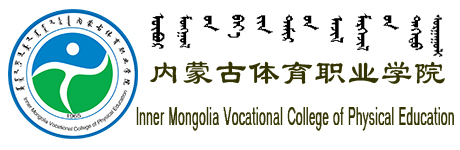 教学督导简报2020年第3期教学督导办公室( 教务处 )      2020年11月6日运用教学检查手段，促进教学质量提高— 期中教学工作检查为了加强教学质量监控，学院教学督导组于10月26日至11月6日开展了本学期期中教学工作检查。本次教学检查分为两个项目，同步进行:（1）课堂教学中教师的“五带”即教材、教案（含电子课件）、教学进度表、点名册、记分册。共抽查教师58人次。（2）期中教学运行情况检查（授课教案是否与教学进度相一致），共收集运动训练系、体育管理系及基础教育系教学材料97份。现将检查情况通报如下：一、总体教学情况（一）各系教学运行情况良好一是教学基本规范，执行良好，绝大多数教师能严格执行教学大纲和教学进度计划，按时上下课，调课补课正常，教学秩序良好；二是注重新生上课和上新课教师的教学管理，课前准备充分，无异常发生，教学有序进行。（二）学生上课出勤、教室环境卫生等基本正常二、教师“五带”检查情况此次共抽查教师58人次，采用现场检查、登记、教师签名的方式。所有被抽查到的教师教学资料携带齐全，未发现携带不全现象。教师教学准备、执行良好。三、教学运行检查情况本次教师教学运行情况检查采用教学系收集统一上交教务处汇总审核分析，涵盖本学期开设所有课程的教案、教学进度计划。各教学系工作认真、配合积极、按时上交。从审核分析结果来看，绝大多数教师均能认真履行教师职责，编写教案认真、规范、教学进度制定合理，执行到位，教学运行基本正常。四、存在的问题本次教学检查发现以下主要问题：（一）个别教师对本次期中教学检查不够重视，上交的材料未按规定规范执行，教案基本信息不清。其原因可能是多年来第一次大规模检查，经验不足或多方面因素所致。（二）有些教学设施设备不够完善，配套不齐，有些场馆场地缺乏或面积狭小，新生开课后更加拥挤，严重影响正常教学及教学效果。（三）极少数学生上课睡觉、玩手机，缺课迟到现象仍然存在。五、建议（一）继续强化教学检查，规范教学全过程，各系应在教务处统一配合下做好日常教学检查与督促，加强学生上课考勤管理，积极营造教学环境，努力巩固教学秩序。（二）学院下大力气改善教学设施设备，合理增配场馆场地。附：教案基本信息授课教师_________________ 授课班级________________授课科目_________________ 授课周数________________ 授课次数_________________教学督导办公室2020年11月6日